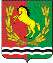 АДМИНИСТРАЦИЯМУНИЦИПАЛЬНОГО ОБРАЗОВАНИЯ КРАСНОГОРСКИЙ СЕЛЬСОВЕТ АСЕКЕВСКОГО РАЙОНА ОРЕНБУРГСКОЙ ОБЛАСТИП О С Т А Н О В Л Е Н И Е01.12.2014                                            п.Красногорский                                    №25 –пОб утверждении муниципальной программы"Развитие культуры и искусства МО Красногорский сельсоветна 2015 – 2020 годы"В соответствии с Бюджетным кодексом Российской Федерации, ст. 27 Устава муниципального образования Красногорский сельсовет Асекеевского  района Оренбургской области, постановлением главы администрации Красногорского сельсовета от 28.11.2014 года  N23-п "Об утверждении Порядка разработки, реализации и оценки эффективности муниципальных программ муниципального образования Красногорский сельсовет» постановляю:1. Утвердить муниципальную программу "Развитие культуры и искусства МО Красногорский  сельсовет на 2015 – 2020 годы" согласно приложению.2. Настоящее постановление подлежит направлению к проекту решения о бюджете на 2015 год и плановый период 2016 и 2017 годов в Совет депутатов муниципального образования Красногорский сельсовет.3. Контроль за исполнением настоящего постановления оставляю за собой.4. Постановление вступает в силу  после его официального обнародования, но не ранее 01.01.2015 года.Главы администрации                                                                             К.Р.Латфулин Разослано: в отдел культуры,  прокурору района, счетной палате, в дело.        Приложение                                                                                     к постановлению главы администрациимуниципального образования                                                                   Красногорский сельсовет                                                                       от  01.12. № 25 -п                     ПАСПОРТМуниципальной программы"Развитие культуры и искусства  муниципального образованияКрасногорский  сельсовет на 2015 – 2020 годы"1. Общая характеристика сферы реализации муниципальной программыНа территории п.Красногорский, где проживают  683 сельских жителей, функционируют Сельский Дом культуры, библиотека. Учреждения обеспечивают культурный досуг жителей поселения, организуют различные мероприятия, главная цель которых - развитие духовности, нравственности, творческих начал в эстетическом воспитании, пропаганда здорового образа жизни.В течение года в Красногорский было проведено 96 разножанровых и разноплановых мероприятий, из них детские 20 мероприятий.Одним из приоритетных направлений в деятельности учреждений культуры является сохранение и развитие всех жанров народного творчества, поиск и воспитание талантливых авторов и исполнителей.  Клубная система          В клубном учреждении   работают 2 работника,   один из которых имеет  среднее специальное образование.В СДК действуют 9 клубных формирований, в которых занимается 60 человек, из них 4 формирований – детские и в них занимаются 30 детей.        Одним из приоритетных направлений в деятельности учреждений культуры является сохранение и развитие всех жанров народного творчества, поиск и воспитание талантливых авторов и исполнителей. В этих целях ежегодно проводятся десятки различных культурно – массовых мероприятий, которые посетили  2010 человек. Хорошо зарекомендовали себя традиционные  мероприятия:-Новогодние праздники- «Широкая масленица»- «Для милых дам» к 8 марта-Митинг, посвященный ко дню Победы . - Концерт «Нам года не беда» ко дню пожилых людей;- народные праздники: Троица, Сабантуй.Национальные праздники и фестивали включают в себя многоцветье народных традиций и обрядов, обычаев, народных игр, которые способствуют духовному взаимообогащению народных культур. Подтверждая свой профессиональный уровень, коллективы народного творчества участвуют в областных, региональных, всероссийских и международных конкурсах и фестивалях. Растущее национальное самосознание, интерес к истории своих предков привели к возрастанию роли народных праздников и обрядов в общественной и личной жизни жителей п.Красногорский. Требуется повсеместная активизация работы по рациональному использованию учреждений культуры, ее дальнейшей реструктуризации и совершенствованию финансово-хозяйственных отношений. «Библиотечная система"Сегодня библиотека - это не только хранилище книг, это центр информации и культуры. Красногорская библиотека не исключение. Уже на протяжении многих лет в  библиотеке функционирует   клуб: «Девчата» . Работа этого клуба очень востребована пользователями библиотеки, ведь именно здесь можно найти единомышленников, обменяться опытом и просто пообщаться.При общем количестве читателей Красногорской библиотеки 360 человек, библиотеками приобретается 0,05 новых книг на 1 читателя в год, или 0,02 книг на жителя.  Состав фонда по годам изданий не соответствует ни нормативам, рекомендованным Модельным стандартом деятельности публичных библиотек, принятых Российской библиотечной ассоциацией, ни стандартам ЮНЕСКО, согласно которым в составе фонда должно содержаться до 50 % наименований новых изданий на различных носителях.Во время реализации данной программы планируется приобретение 100 книг по средней цене 190 руб. за экземпляр, а также оформление подписки на периодические издания для  библиотеки.Другая немаловажная проблема - техническая оснащенность библиотеки. Отсутствие современного оборудования затрудняет или делает невозможным сбор, хранение, передачу и копирование информации.Важное мероприятие для укрепления кадрового состава библиотеки - повышение квалификации библиотекаря. На сегодняшний день в штате 1 специалист, образование  средне-специальное . Каждый сотрудник обязан повышать свою квалификацию один раз в пять лет, поэтому во время реализации программы планируется повышение квалификации. Ежегодно проводятся  различные культурно-массовые мероприятия, которые посещают около 60 человек.  Хорошо зарекомендовали себя мероприятия:- ежемесячный клуб «Девчата»;- книжные выставки;-громкие чтения и обсуждения прочитанного, уроки информационной грамотности, экскурсии в библиотеку, конкурсы чтецов, дни открытых дверей, дни славы и т.д.;- для юношества –  тематические вечера .Вместе с тем, в настоящее время в сфере культуры и искусства  существует ряд проблем:- остается крайне неудовлетворительным состояние зданий и материально-технической оснащенности  учреждений культуры (большой износ оборудования, музыкальных инструментов, осветительной, звуковой аппаратуры);- наблюдается в учреждениях культуры, искусства и художественного образования области тенденция "старения" кадров;- наблюдается низкий темп внедрения в муниципальных учреждениях культуры области информационно-коммуникационных технологий (компьютеризация и подключение к информационно-телекоммуникационной сети Интернет);- наблюдается недостаток профессиональных кадров, падение престижа профессии работника культуры и образования в сфере культуры и искусства. Главной причиной данной ситуации наряду со слабой материальной базой учреждений культуры является низкая заработная плата;- наблюдается низкий уровень оснащения муниципальных учреждений культуры п.Красногорский системами охранной, противопожарной безопасности и системами видеонаблюдения, необходимыми для обеспечения безопасности нахождения граждан в местах массового пребывания, к которым относятся учреждения культуры.Разработка муниципальной  программы "Развитие культуры и искусства Красногорского  сельсовета на 2015- 2020 годы позволит осуществить:- комплексное решение задач реализации государственной политики в области культуры в рамках широкого взаимодействия всех основных субъектов и участников культурного процесса.- развитие системы социальной поддержки работников сферы культуры и искусства.Мероприятия Программы направлены на совершенствование системы управления отраслью, повышение эффективности использования ресурсов культуры в целях сохранения культурного наследия, обеспечение условий для развития культуры и искусства, сохранение культурного многообразия, содействие активизации населения в участии в культурной жизни, расширение спектра и качества услуг, оказываемых населению района.2. Цель, задачи, целевые показатели (индикаторы) и основные ожидаемые конечные результаты программы, срок и этап реализации.Целью Программы является сохранение и развитие культурного потенциала и культурного наследия п.Красногорский.Задачи Программы определяются ее целью и заключаются в следующем:- сохранение культурного и исторического наследия и расширение доступа населения к культурным ценностям и информации;- обеспечение прав граждан на участие в культурной жизни и реализация творческого потенциала населения п.Красногорский.Оценка достижения целей Программы производится посредством следующих целевых показателей (индикаторов) Программы:- посещаемость библиотеки  п.Красногорский (тыс. человек);- увеличение количества посещений театрально-концертных мероприятий, проводимых  СДК  (по сравнению с предыдущим годом) (процентов);- увеличение численности участников культурно-досуговых мероприятий, проводимых СДК (по сравнению с предыдущим годом) (процентов).Ожидаемыми основными результатами реализации Программы являются:- сохранение культурного наследия и развитие творческого потенциала;- рост объема и расширение спектра услуг населению п.Красногорский, оказываемых в сфере культуры;- создание благоприятных условий для улучшения культурно-досугового обслуживания населения, укрепления материально-технической базы отрасли, развития самодеятельного художественного творчества;- увеличение уровня социального обеспечения работников культуры, финансовой поддержки творческих коллективов, социально значимых проектов.Срок реализации Программы - 2015 - 2020 годы.Программа реализуется в один этап.3. Перечень основных мероприятийВ рамках Программы  предусмотрены следующие основные мероприятия (приложение №2): - библиотечное обслуживание посетителей библиотек;- сохранение и развитие художественных и литературных традиций;- создание и распространение театральных постановок, концертных программ;- сохранение, развитие и популяризация нематериального культурного наследия народов  п.Красногорский;Указанные основные мероприятия планируются к осуществлению в течение всего периода реализации Программы.4. Обобщающая характеристика мероприятий муниципальной программыДля выполнения постановленных задач и целей данной программы необходимо выполнить следующие мероприятия:Мероприятия в рамках муниципальных заданий. В данное мероприятие входят:  укрепление материально-технической базы учреждений культуры, доступное и безопасное посещение объектов культуры. Результативность данного мероприятия - сохранение культурной самобытности, создание условий для обеспечения равной доступности, культурных благ, развития и реализации культурного и духовного потенциала каждой личности; создание условий для повышения качества и разнообразия услуг в сфере культуры, модернизация работы учреждений культуры; информатизация отрасли.5. Прогноз сводных показателей муниципальных заданий         В рамках Программы предусматривается выполнение  муниципальных заданий на оказание муниципальных услуг (приложение №3):- организации и проведению массовых мероприятий культурной направленности: концерты, дискотеки, фестивали, спектакли, выставки, акции, народные гуляния, конкурсы, организация работы клубных формирований и любительских объединений и прочие (реализуется  СДК );- организации занятий в клубных формированиях (реализуется   СДК );- предоставлению концертных постановок (реализуется  СДК );- созданию условий для обеспечения методическими услугами организации культуры (реализуется  СДК );- проведению мероприятий по поддержке и развитию местного традиционного народного художественного творчества (реализуется  СДК );- информационному и справочно – библиографическому обслуживанию пользователей библиотек (реализуется библиотекой);- предоставлению доступа к справочно – поисковому аппарату библиотек, базам данных (реализуется библиотекой);- организации библиотечного обслуживания населения, комплектование и  обеспечение сохранности библиотечных фондов (реализуется библиотекой); 6. Показатели (индикаторы) достижения целей и решений задач, основные ожидаемые конечные результаты муниципальной программы1. Количество мероприятий в учреждениях культуры клубного типа - данный показатель определяет количество, проведенных мероприятий. Качество данного показателя позволит расширить возможности для доступа населения, детей и молодежи к различным видам и жанрам культуры и искусства.2. Количество посещений числа обращений в библиотеки - данный показатель определяет количество посещений в год. Качество данного показателя позволит добиться существенного увеличения числа посетителей в библиотеках. Качественное повышение уровня информационной грамотности населения и подготовка жителей к эффективной деятельности в условиях информационного общества.3. Книгообеспеченность на жителя - данный показатель определяет количество экземпляров в год на одного жителя. Качество данного показателя повысит уровень обеспеченности жителей справочной, научно-просветительской и художественной литературой, обеспечит сохранность книжных фондов, развитие информатизации библиотек. Повышение качества услуг предоставляемых пользователям библиотек.Перечень показателей (индикаторов) муниципальной программы  Красногорского сельсовета  и их значений представлены в приложении №1.7. Ресурсное обеспечение программыИсточником финансирования программы является местный бюджет. Программа "Развитие культуры Красногорского сельсовета" на 2015 - 2020 годы направлена на сохранение и развитие созданного в поселении культурного потенциала, реализацию государственной национальной политики, поддержку культурных инноваций и дальнейшее укрепление материально-технической базы учреждений культуры:- создаст информационные ресурсы, соответствующие современным потребностям населения и доступные каждому жителю поселения;- расширит возможности для жителей п.Красногорский по реализации своего личностного, творческого, культурного и интеллектуального потенциала;- повлияет на становление гражданственности молодого поколения и повлияет на создание комфортной социальной среды в  поселении;- создаст систему повышения квалификации работников культуры п.Красногорский;- создаст условия для закрепления высококвалифицированных кадров, специалистов;- укрепит материально-техническую базу учреждений культуры п.Красногорский.       Общий объем финансирования программы составляет 6588,2 тыс. рублей (прогнозно) согласно приложению №4, в том числе: 2015 год -819,0 тыс. рублей2016 год -855,2 тыс. рублей2017 год -819,0 тыс. рублей2018 год- 819,0 тыс. рублей2019 год- 819,0 тыс. рублей                                  2020 год –819,0 тыс. рублей8. Механизм реализации муниципальной программыДля реализации данной программы из всех мероприятий Администрация МО Красногорский сельсовет проводит мониторинг всех мероприятий существующей ситуации, издает необходимые постановления, распоряжения в установленном порядке, затем выполняет мероприятия программы и осуществляет контроль за исполнением всех мероприятий программы. 9. Методика оценки эффективности ПрограммыЭффективность реализации Программы оценивается ежегодно на основе целевых показателей (индикаторов) Программы, предусмотренных, исходя из соответствия фактических значений целевых показателей (индикаторов) Программы с их целевыми значениями, а также уровнем использования средств местного бюджета, предусмотренных в целях финансирования мероприятий Программы.Эффективность реализации Программы оценивается по следующим направлениям:1) степень достижения запланированных результатов (достижения целей и решения задач Программы (оценка результативности);2) степень соответствия фактических расходов местного бюджета на реализацию Программы запланированному уровню (оценка полноты использования бюджетных средств);3) эффективность использования средств местного бюджета.1. Оценка результативностиОценка результативности по каждому показателю Программы проводится по формуле:Рi = (ПФi / ППi) x 100 %, где:Рi - степень достижения i-го показателя Программы (процентов);ПФi - фактическое значение i-го показателя Программы;ППi - установленное Программой целевое значение i-го показателя.Расчет результативности реализации Программы в целом производится по формуле:Р = (Р1 + Р2 +... + Рn) / n, где:Р - результативность реализации Программы (процентов);n - количество показателей Программы.В целях оценки степени достижения запланированных результатов Программы устанавливаются следующие критерии:если значение показателя результативности (Р) равно или больше 95 процентов, степень достижения запланированных результатов Программы оценивается как высокая;если значение показателя результативности (Р) равно или больше 75 процентов, степень достижения запланированных результатов Программы оценивается как удовлетворительная;если значение показателя результативности (Р) меньше 75 процентов, степень достижения запланированных результатов Программы оценивается как неудовлетворительная.2. Оценка полноты использования бюджетных средствРасчет степени соответствия фактических расходов местного бюджета на реализацию Программы запланированному уровню производится по формуле:П = РФ / РП x 100 %, где:П - полнота использования бюджетных средств;РФ - фактические расходы местного бюджета на реализацию Программы в соответствующем периоде;РП - запланированные в местном бюджете расходы на реализацию Программы в соответствующем периоде.В целях оценки полноты использования бюджетных средств устанавливаются следующие критерии:если значение показателя полноты использования бюджетных средств (П) равно или больше 95 процентов, степень соответствия фактических расходов местного бюджета на реализацию Программы запланированному уровню оценивается как высокая;если значение показателя полноты использования бюджетных средств (П) равно или больше 75 процентов, степень соответствия фактических расходов местного бюджета на реализацию Программы запланированному уровню оценивается как удовлетворительная;если значение показателя полноты использования бюджетных средств (П) меньше 75 процентов, степень соответствия фактических расходов местного бюджета на реализацию Программы запланированному уровню оценивается как неудовлетворительная.3. Оценка эффективности использования средств местного бюджетаРасчет эффективности использования средств местного бюджета производится по формуле:Э = П / Р, где:Э - эффективность использования средств местного бюджета;П - показатель полноты использования бюджетных средств;Р - показатель результативности реализации Программы.В целях оценки эффективности использования средств местного бюджета устанавливаются следующие критерии:если значение показателя эффективности использования средств местного бюджета (Э) меньше 1, то эффективность оценивается как высокая;если значение показателя эффективности использования средств местного бюджета (Э) больше 1, то эффективность оценивается как низкая.Наименование Программы-муниципальная  программа  "Развитие культуры и искусства муниципального образования Красногорский сельсовет на 2015 - 2020 годы"Основания для разработки Программы-постановление главы администрации Красногорского сельсовета  от 28.11.2014 года N23-п "Об утверждении Порядка разработки, реализации и оценки эффективности муниципальных программ МО Красногорский сельсовет»Ответственный исполнитель Программы-СДК администрации муниципального образования Красногорский сельсоветСоисполнители Программы-отсутствуютПодпрограммы Программы-отсутствуютПрограммно-целевые инструменты Программы-отсутствуютЦель Программы-сохранение и развитие культурного потенциала и культурного наследия  Красногорского  сельсоветаЗадачи Программы---создание альтернативных, инновационных форм и методов культурного обслуживания  населения  п.Красногорский;улучшение материально-технического обеспечения учреждений культуры поселения;развитие самодеятельного народного творчества в поселении;организация социально значимого досуга населенияЦелевые показатели (индикаторы) Программы--- количество мероприятий в учреждениях культуры; количество посещений, число обращений в библиотеки; книгообеспеченность на жителяСрок и этап реализации Программы-2015 - 2020 годы. Программа реализуется в один этапОбъемы бюджетных ассигнований Программы-источником финансирования программы является местный бюджет. Общий объем финансирования программы составляет 6588,2 тыс. рублей (прогнозно), в том числе:             2015 год – 819,0 тыс. рублей       2016 год – 855,2 тыс. рублей       2017 год – 819,0 тыс. рублей       2018 год -  819,0 тыс. рублей       2019 год -  819,0 тыс. рублей       2020 год – 819,0 тыс. рублейОжидаемые результаты реализации Программы----сохранение культурного наследия и развитие творческого потенциала;рост объема и расширение спектра услуг населению п. Красногорский, оказываемых в сфере культуры;создание благоприятных условий для улучшения культурно -  досугового обслуживания населения, укрепления материально-технической базы отрасли, развития самодеятельного художественного творчества;увеличение уровня социального обеспечения работников культуры, финансовой поддержки творческих коллективов, социально значимых проектов.